в Windows 7 пропало отображение последних документов Word и Excel2014-11-28 Автор: nibbl Комментарии on в Windows 7 пропало отображение последних документов Word и Excel Эта статья родилась как ответ одному из моих читателей у которого в нижней панели windows при левом клике на иконке Word или Excel  пропало отображение последних документов.Данный глюк чинится след способом:переходим в след директорию и удаляем все что там есть, далее перезагружаем компьютер и радуемся жизни!%APPDATA%\Microsoft\Windows\Recent\AutomaticDestinations%APPDATA%\Microsoft\Windows\Recent\AutomaticDestinations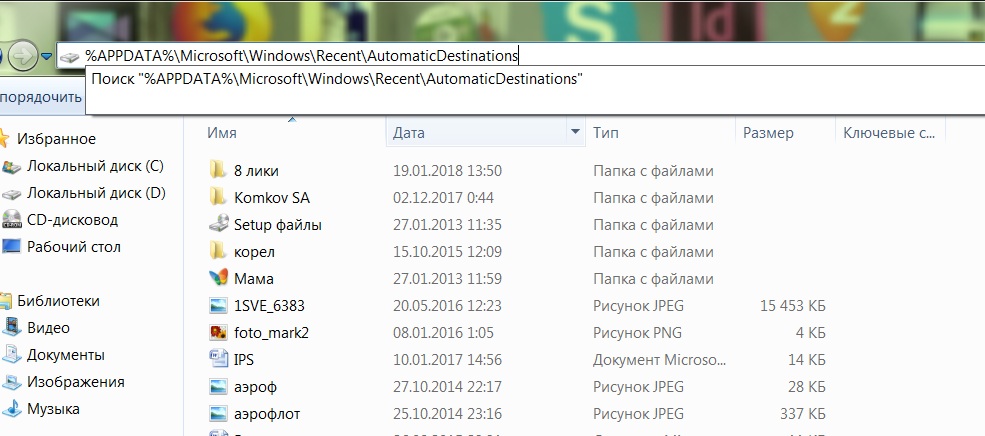 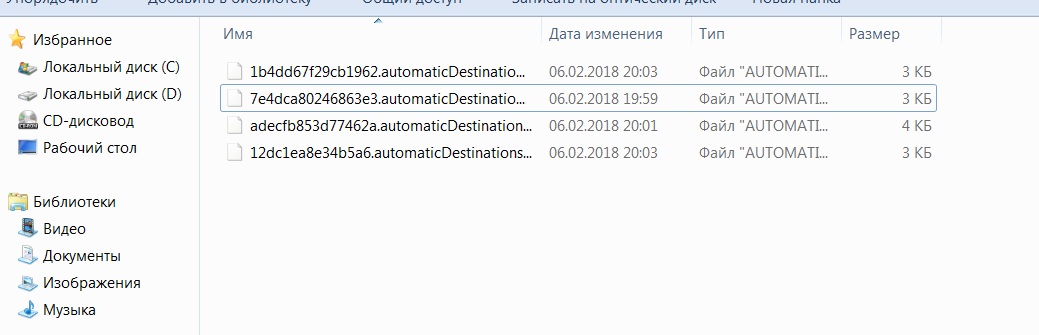 Эти файлы удаляемКартинку на монитор – прав кнопк мыши – персонализ – фон раб стола – положен картин  (ВЫБИРАЕМ) – СОХРАНИТЬ ИЗМЕНРаздача интер в комп (ноут) – В тел – НАСТРОЙКИ – мобиль точка доступа -  ВКЛВ комп – внизу инет нажим – выбираем AndroidAP – подключ – пароль cjdt0140Блокировка симки билайна 8800Для того чтобы заблокировать симку МегаФона, следует позвонить по номеру 0500 (с номеров МегаФона) или 8-800-550-05-00 (с номеров прочих операторов связи). Назвав консультанту свой номер, нужно попросить его заблокировать SIM-карту по причине утери или кражи телефона.СБЕРБАНК блокировка карты 4276 0600 7007 1751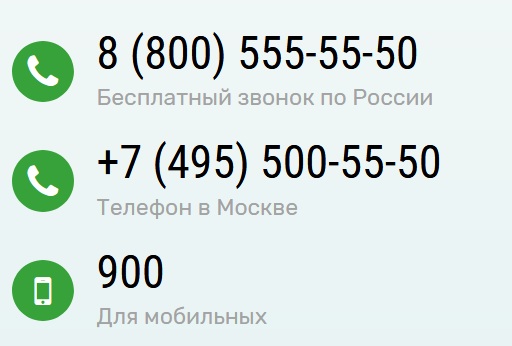 Блокировка по телефону АЛЬФА_БАНК карта 5486 7328 1357 0082Позвонив по номеру горячей линии 8 800 200 00 00, выберете пункт 3, который отвечает за блокировку карты. Для обратной процедуры – разблокировки, следует указать пункт под номером 4.Звонок на номер 8800 будет бесплатным с любых мобильных и стационарных телефонов России. Жители Москвы и Московской области могут экстренно заблокировать карту по специальному телефону: +7 (495) 78-888-78.